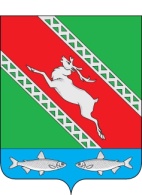 РОССИЙСКАЯ ФЕДЕРАЦИЯИРКУТСКАЯ ОБЛАСТЬДума муниципального образования «Катангский район»  Р Е Ш Е Н И Еот 17.12.2019г.                 с. Ербогачен                                   № 4/19О согласовании перечня имущества,находящегося в муниципальнойсобственности Подволошинского МО и подлежащего передаче в муниципальнуюсобственность МО «Катангский район»В целях разграничения муниципальной собственности между муниципальным образованием «Катангский район» и Подволошинским муниципальным образованием, в соответствии с Законом Иркутской области от 16.05.2008 № 14-оз «Об отдельных вопросах разграничения имущества, находящегося в муниципальной собственности, между муниципальными образованиями Иркутской области», руководствуясь статьей 49 Устава муниципального образования «Катангский район», Дума муниципального образования «Катангский район» РЕШИЛА:
           1. Согласовать прилагаемый перечень имущества, находящегося в муниципальной собственности Подволошинского муниципального образования и подлежащего передаче в муниципальную собственность муниципального образования «Катангский район».2. Опубликовать настоящее решение на официальном сайте администрации  муниципального образования «Катангский район» и в муниципальном вестнике муниципального образования «Катангский район».3. Настоящее решение вступает в силу со дня его официального опубликования.Председатель ДумыМО «Катангский район»                                                                                          Н. М. ЛукичеваМэр МО «Катангский район»                                                                                  С. Ю. ЧонскийПриложение к решениюДумы МО «Катангский район»от 17.12.2019г. № 4/19ПЕРЕЧЕНЬ ИМУЩЕСТВА, НАХОДЯЩЕГОСЯ В МУНИЦИПАЛЬНОЙ СОБСТВЕННОСТИ ПОДВОЛОШИНСКОГО МУНИЦИПАЛЬНОГО ОБРАЗОВАНИЯ  И ПОДЛЕЖАЩЕГО ПЕРЕДАЧЕ В МУНИЦИПАЛЬНУЮ СОБСТВЕННОСТЬ МУНИЦИПАЛЬНОГО ОБРАЗОВАНИЯ «КАТАНГСКИЙ РАЙОН»РАЗДЕЛ 2. НЕДВИЖИМОЕ ИМУЩЕСТВОРАЗДЕЛ 3. ДВИЖИМОЕ ИМУЩЕСТВОN п/п Наименование Адрес Кадастровый (или условный) номер 1 2 3 4 1Нежилое здание Иркутская область, Катангский район,              с. Подволошино,             ул. Геофизиков, д. 2, корп. а38:23:090101:1742Земельный участок Иркутская область, Катангский район,              с. Подволошино,             ул. Геофизиков, д. 2а38:23:090101:1733Сооружение (1.1. Сооружение электроэнергетики, Электрические сети с. Подволошино)Иркутская область, Катангский район,              с. п. Подволошинское,             с. Подволошино38:23:000000:289№ п/п Наименование Индивидуализирующие признаки1 2 3 1Стационарный электро-агрегатАД 200 С-Т 400-1РМ 1, 20062Дизельная электростанция АД250-Т400-1Р, № 351801, 20173Дизельная электростанция АД 250 С-Т 400, 2014АД 250 С-Т 400, 20144Комплексная трансформаторная подстанцияКТПН-0,4/10кВ/10000 кВА (повышающая), 19935Комплексная трансформаторная подстанция КТПН-0,4/10кВ/10000 кВА (понижающая), 19946Трансформатор силовой масляный ТМГ 0,4/10кВ/100кВА, заводской номер 57119, 20137Трансформатор силовой масляный ТМГ 0,4/10кВ/160кВА, заводской номер 53402, 20138Трансформатор силовой масляныйТМГ 0,4/10кВ/160кВА, заводской номер 53398, 20139Трансформатор силовой масляныйТМГ 0,4/10кВ/160кВА, заводской номер 59394, 201410Трансформатор силовой масляный ТМГ 0,4/10кВ/63кВА, заводской номер 45721, 2013